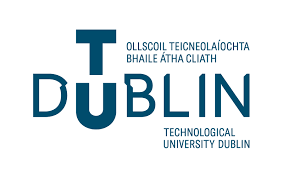 Record of Processing Activities under GDPR Article 30Document LocationData Protection Officer, Technological University DublinRevision HistoryApprovalThis document requires the following approvals:This Policy shall be reviewed and, as necessary, amended by the University annually. All amendments shall be recorded on the revision history section above.Data Controller DetailsName:          Technological University Dublin (TU Dublin) Address: 	Park House Grangegorman, 191 North Circular Road, Dublin 7, D07 EWV4Telephone Number: 	+353 1 2207147Website:     https://tudublin.ie/ Joint controllers: 	In certain circumstances, TU Dublin enters into a Joint and Separate Controller relationship including with:Central Admissions Office (CAO)Higher Education Authority (HEA)An tSeirbhís Oideachais Leanúnaigh agus Scileanana (SOLAS)Quality and Qualifications Ireland (QQI)Additional joint and separate controller arrangements occur with partners on specific projects, documented in contracts, agreements, or as part of research consent statements.
Data Protection Officer: Name: 	Bronagh ElliottEmail: 	dataprotection@tudublin.ieWebsite: 	https://tudublin.ie/explore/gdpr/ Address: 	TU Dublin, Blanchardstown, D15 YV78Telephone Number: +353 1220 7147Categories of Data SubjectsTU Dublin collects personal data from the following categories of data subjects:Students; including those availing of student health or counselling services Current Employees, prospective employees, former employeesFormer students (also referred to as ‘Alumni’) and DonorsResearchers and research subjects, authors, publishers and other creators of content and academic materialsExternal ExaminersParents and guardians providing funding, consent on behalf of minors, or who or are given as contacts when TU Dublin provides services, information or facilities to an individualFamily members – children\dependants in cases of parental leave applications and for applications for Student Assistance FundingHR Recruitment panel members Professional Advisors, Consultants and Contractors, CreditorsUniversity Governing Body and Committee membersAcademic Programme MembersMembers of public including visitors or those using Sports infrastructure, services or facilitiesTenants of Business Start Up companiesOptometry Service UsersMore rarely, and on case-by-case basis, additional processing may take place involving following categories of data subjects - Subjects involved in complaints or investigations by regulatory or law enforcement authorities, including CCTV footage of particular events or data processed through security systems.Individuals involved in any accidents or incidents including involvement of Emergency Services.Details of persons involved in or affected by data incidents (which may contain personal data).Persons involved in legal or insurance claims involving TU Dublin.3. Categories of Personal DataTU Dublin collects the following categories of personal data: 3.1 Relating to Human Resources (HR) FunctionsDetails of Candidates not qualified or shortlistedUnsuccessful Candidates who are Shortlisted or called for InterviewApplications and CVs of Candidates who are called for interviewInterview Evaluation SheetInterview Board Interview NotesSelection Board Report and other Interview DocumentationApplication/CV of successful candidatePre-Employment medical reportsEmployment ContractProbation formsLeave Records (paid and unpaid)Time & Attendance RecordsPersonal Development formsSuperannuation / Pension/Retirement recordsCopy of birth certificate/Passport (not currently collected)Unpaid Absence recordsPensionable Service with TU Dublin Transferred ServicePurchased Service i.e. Notional ServiceProfessional Added Years ApplicationsPre entry / transferred service informationPension SheetsSuperannuation RegisterCase Management FilesRecords of formal meetings with staff created by managers and where HR do not have the originals Special categories of personal data may be included in the following:  Health data for purposes of disability support/employment purposes, occupational health and/or public health (Covid-19 Return to Campus)Grievance, disciplinary, fitness to practice or HR attendance record data.Performance informationOffences and alleged offencesInformation on Criminal conviction for vetting purposesRacial or ethnic originsTrade union membershipVisa and immigration detailsFor purposes of Equality, Inclusion and Diversity (voluntary):GenderGender IdentityAgeNationalityDisability Racial origin/ethnicityCivil Status3.2 Relating to Academic Affairs, Faculties and Schools and Research functions 3.2.1 Academic and FacultiesElection of staff representations to Faculty Boards – results published and elected members included in membership of Faculty Board for the nominated periodAcademic files (may contain records such as placement records, references, medical/sick certs etc.)Class Attendance Records (and/or Covid-19 Contact Tracing lists)Student disciplinary (where a minor offence is deemed to have taken place)Student disciplinary (where an offence is deemed not to have taken place)Incident Report Forms / Hazard Report FormsPMDS (Personal Development Plans)Records where HR have official files (e.g. copy appointment letters, HPAL Appointment Forms)Records where faculty/school has formal records of meetings with staffCorrespondence with External ExaminersPanel of Enquiry – all documents including correspondence from examinations office, correspondence to students, Panel of Enquiry decisions and all documentation relating to appeals of decisionsAppeal of examination resultsAppeal of results (re-check or re-mark)Application to withdraw or defer with reference to a programme of studyContinuous AssessmentsPre-Examination Board Reports, including data re internal/external repeatsProgramme Application Forms3.2.2 ResearchPost Graduate Research Forms (Application and Registration Forms, Annual Evaluation Forms, (yearly results), Transfer and Confirmation Exam Forms (midpoint results), Nomination of Examiners Forms, Examination Report Forms (final results).Postgraduate Research Student Records other than PGR Forms (Formal and/or informal correspondence with or related to research students.AssignmentsCPD Postgraduate in New Business Development Deliverers Forms (NDA for Programme Facilitators)CPD Postgraduate in New Business Development Students Forms (Application and Registration Forms, Participate Agreement Forms, Enterprise Ireland CORD grant application forms and CORD grand claims, mentor application forms.)CPD Postgraduate in New Business Development Student Records (Formal and / or informal correspondence with or related to students to the programme)Invention disclosures PatentsDeed of Waiver (Legal documents where the inventor (s) have decided to forgo future revenues arising from any commercial agreement for their intellectual property.Reports for funding and governance bodies such as the Higher Education Authority.For purposes of Equality, Inclusion and Diversity: GenderGender IdentityAgeNationalityDisability 3.3 Relating to Service Provisions including Estates and ICTICT Domain accounts for staff & student and user-generated content on home folders located on TU Dublin storage area networks (SAN) on the CampusesOffice 365 accounts for staff & student and user-generated content on personally assigned home foldersData backup operations (email)Monitoring logs - RMSSupport requestsAccess cards CCTV and Printing3.4 Relating to contractual and financial functions e.g. administering payments/fees/research funding:Financial details of individuals both Creditors and Debtors of TU DublinStaff Bank Details ROS (Revenue Commissioners) tax information for employeesSocial Welfare information for employeesStaff Pay ClaimsTravel and Subsistence Claims (staff, students, external examiners, panel board members etc.)Tuition Fee Assessment FormsOnline Payment Platform for Student Tuition and other chargesSUSI Grants- Attendance and Registration Status of StudentsStudent Assistance Fund – Bank Details for payment under this schemeB891 Form (details of payments made to Creditors) to Revenue Commissioners.Special Categories of personal information may be included as follows:Medical Data for Student Assistance Fund AssessmentsRacial or ethnic origins (from Photo ID)Visa and immigration details (Research stipend payments)3.5 Relating to compliance; prevention and detection of crime, safety, security, accident/ incident management and legal/insurance claims Professional Advice & Related Correspondence – Professional advice and briefings/ correspondence on employment and public liability mattersInsurance –Insurance Claims by staff/student/member of the public.TU Dublin Governing Body Meeting Records – Agendas, minutes, tabled documents, Reports, Attendance Sheets, Correspondence to/from Governing Body, etc.Standards in Public Office (SIPO) Records – Annual SIPO Returns-Statements of Interest.External Work Declarations.Purposes of Data ProcessingTU Dublin obtains, processes, collects, keeps, uses, discloses (where permissible by law), and retains Personal Data and/or Special Categories of Personal Data regarding its staff, students, prospective students, service users and other individuals who come in contact with, avail of the services of or engage in business with the University. While the processes may vary slightly from one TU Dublin Campus to another, all Campuses are in line with this Record of Processing Activities.The purpose of processing Personal Data and Special Categories of Personal Data include but are not limited to:fulfilling the University’s functions and obligations under the Technological Universities Act 2018 and TU Dublin policies and proceduresthe provision of educational courses and support services to prospective students, students and staffassessment of student learning and engagementthe organisation and administration of coursesundertaking of research activitiesthe recruitment and employment of staffcompliance with statutory obligationsreporting to Government and regulatory bodiesthe provision of commercial activitiesthe management of financial affairsthe provision of information solutions and servicesthe provision of library servicesadvertising and promoting the Universitypublishing University and alumni publications undertaking fundraising by or on behalf of the UniversityPublic health (such as Covid-19)The University also processes personal information through CCTV systems that monitor and collect visual images for the purposes of security and the prevention and detection of crime and offences. These activities are carried out on behalf of TU Dublin by its functional areas. In some cases, more details are available through Functional Area Records of Processing Activity (e.g. Data Inventories) and/or Data Protection Notices. Categories of Personal Data Recipients (Third Parties) Information relating to students and/or staff may be shared with:The Department of Education and Skills (DoES)Department of Further and Higher Education, Research, Innovation and Science (DFHERIS)The Department of Public Expenditure and Reform (DPER)The Department of Social Protection (DSP)The Higher Education Authority (HEA)Quality and Qualifications Ireland (QQI)The Central Application Office (CAO) Student Universal Support Ireland (SUSI)The Comptroller and Auditor General (CAG)The Revenue CommissionersThe Health Service Executive (HSE)The Office of the OmbudsmanThe Office of the Information Commissioner (OIC)The Office of the Data Protection Commissioner (DPC)The Workplace Relations Commission (WRC)An Garda SíochánaInterview Assessment BoardsGoverning Body MembersRefereesPension Scheme Administrators for operation of pensions relating to employees.Nominated Occupational Health Provider: Garda Vetting servicesExternal ExaminersTransfer of leave and pension records for staff who are taking up new employment outside TU Dublin (if requested by the employee)Transfer of leave and pension records for staff who are taking up new employment outside TU Dublin (if requested by Employee)Educational Collaborators (National and International)Research Funding BodiesIT and Other Service providers who act as our processors when carrying out University functions.Banks to facilitate EFT transfersTransfer of medical records of students (at their request) as part of their treatment plan with the Counselling/Medical services of TU DublinThe organisers of conferring ceremonies where graduate status or other award is publicly acknowledgedDebt collection agencies where necessary, because of outstanding fees or other chargesTU Dublin Students’ Union for the purposes of Union membership, representation and electionsSport Clubs and Societies to manage access to membership, services and facilitiesThe Graduate Network (Alumni) to facilitate future contact between alumni, TU Dublin and fellow alumni e.g. university mailings, events, reunions and university related fundraising activities. Researchers who are working in collaboration with TU Dublin, including cross-institutional research projects in the SFI funding frameworkInsurance, legal advisors, third party investigators, Workplace Relation CommissionTransfer of leave records to new employer Online application for Tax Saver incentive schemeLegal advisors, third party investigatorsInternal AuditorsResearch Funding AuditorsEuropean Community AuditorsOther regulatory bodies, where required to do soThis is not an exhaustive list and other disclosures to third parties not listed here are made only where we consider it is lawful to do so.European Economic Area / OverseasFor those employees or students who are involved with one of our overseas partners, or who have funding sponsors or guarantors, or other nominated contacts, who are based outside of the EEA or those who are working or studying with entities belonging to the TU Dublin group or partners of TU Dublin based outside the EEA, some information may be transferred to those other locations.Transfers outside the EEA may take place in relating to operation of the above and in particular involving: Student and teaching employee posts and placements, administrative/payroll services provided by TU Dublin, research collaborations, Alumni International Events, Erasmus, Study Abroad, Software Solutions, Cloud Hosting Solutions, Survey Solutions; Externs on a Board of Assessors who are based abroad beyond the EEA, Institutions based abroad , Employees on sabbatical abroad, or Faculty Promotion board members who are based abroad beyond the EEAWhere personal data are transferred to partners outside the EEA TU Dublin will put in place Data Processing Agreements, using the Standard Contractual Clauses as approved by the European Commission, and take steps to ensure that appropriate security and privacy measures are taken with the aim of making sure that data subject privacy rights continue to be protected.Personal Data Retention PeriodsExcept as otherwise permitted or required by applicable law or regulation, TU Dublin aims to retain personal data for only as long as is necessary to fulfil the purposes TU Dublin collected it for, as required to satisfy any legal, accounting, or reporting obligations, or as necessary to resolve disputes. To determine the appropriate retention period for personal data, TU Dublin will consider the amount, nature, and sensitivity of personal data, the potential risk of harm from unauthorized use or disclosure of personal data, the purposes for processing the personal data, whether the employer can fulfil the purposes of processing by other means, and any applicable legal requirements.Technical and Organisational Security MeasuresSecurity and compliance measures taken by TU Dublin functions include those listed in the links below: https://www.tudublin.ie/explore/gdpr/https://www.tudublin.ie/connect/it-services/it-policies/There is a TU Dublin Information Governance team which advises on all aspect of data protection and privacy obligations. The team also monitors and reviews all aspects of compliance with data protection and privacy obligations including review of Data Protection Impact Assessments to ensure a ‘privacy by design’ approach is adopted to any project/process. Changes to this documentTU Dublin reserves the right to amend this record of processing activity from time to time consistent with the GDPR and other applicable data protection requirements and to reflect changes in the organisation over time. Date of this revision:  25/05/2023Date of next review:  01/09/2022Version No. / Revision No. Revision DateSummary of ChangesDraftAugust 2019 1.0 February 2020Update by Information & Compliance Group2.0September 2020Annual Review by Information & Compliance GroupMeasures introduced due to Covid-193.0September 2021Update by Information Governance following Organisation Design4.0May 2023Update by Information Governance NameTitleDateDenis MurphyChief Operations Officer23/11/2020